Овощи на тарелке аппликация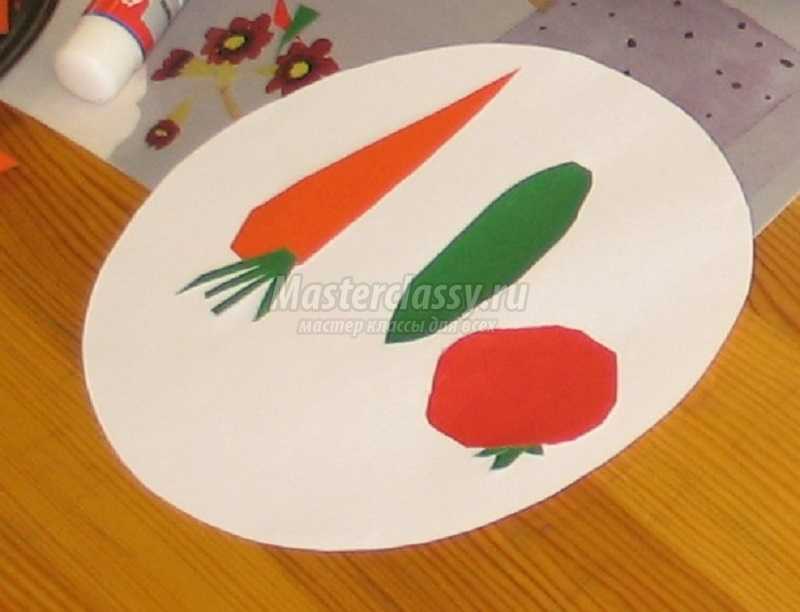 Конспект занятия по аппликации по теме: «Овощи на тарелке»1. Цель занятия: создание аппликации «Овощи на тарелке»2. Задачи:Повторить названия овощей и фруктовТренироваться вырезать круглые и овальные формы из квадратов и прямоугольников, плавно срезая углыСочетать элементы композиции по цвету, размеру, формеРазвивать координацию движений обеих рук.Закреплять умение аккуратно наклеивать изображение.3. Тип занятия: занятие – творчество.4. Форма занятия: индивидуальная, групповая.5. Участники: воспитатель, дети 6. Оборудование и материалы:Муляжи овощей на подносе, макет тарелки на прямоугольной основе, цветные заготовки квадратной и прямоугольной формы ножницы, клей, кисточка клеевая, клеёнка, поднос.7. Методы и приемы работы с детьми:Практические: вырезывание, наклеивание.Наглядные: рассматривание муляжей овощей.Словесные: разгадывание загадок.8. Организационный момент.Общение. Вызвать интерес к предстоящей деятельности.Основная часть.Активное усвоение, закрепление знаний, умений.Заключительная часть.Оживление эмоций.Анализ детских работ.Развивать речевую активность посредством диалога и ответов на вопросы.9. Ход занятияМотивационно-побудительныйВоспитатель приносит поднос с овощами, раскладывает овощи.На тарелке -урожай,Все, что хочешь, выбирай.Для борща и для салата.Мама будет очень радаДети с интересом наблюдают за действиями воспитателяПредлагает рассмотреть овощи, спрашивает об их форме, цвете. В огороде.По таинственным законам, непонятным до сих пор,Огурец растет зеленым, рядом –красным помидор.Баклажаны синие рядом с желтой дынею.А земля—черным-черна, а земля для всех одна. Загадывает загадкиНаши поросятки выросли на грядке,К солнышку бочком, хвостики крючком.Эти поросятки играют с нами в прятки.(Огурцы)Этот овощ быстро оченьРазгадаем между прочим.Он щекастый, красный, гладкий,Он растет у всех на грядке.Положи его на солнце.Он дозреет у оконца,Этот толстенький сеньорВсем известный. (Помидор)Загадки с грядкиЛистья собраны в кочанВ огороде у сельчан.Без нее во щах не густо.Как зовут ее? (Капуста)Взяли мы ее одежку,Соль добавили немножко.В кадочках теперь не пусто —В них заквасится… (капуста)Под землей живут семейки,Поливаем их из лейки.И Полину, и АнтошкуПозовем копать… (картошку)Ох, наплачемся мы с ним,Коль почистить захотим.Но зато от ста недугНас излечит горький… (лук)Он на грядке вырастает,Никого не обижает.Ну, а плачут все вокруг,Потому что чистят… (лук)Голова, а сверху ус.Нет, не сладок он на вкус.Прибежали со всех ногМы к обеду рвать… (чеснок)На арбуз похожая —Тоже толстокожая.К платью желтому привыкла,Греется на солнце… (тыква)Этот овощ тыкве брат —Тоже с виду толстоват.Лег под листик на бочокМежду грядок… (кабачок)Эти крепкие ребяткиВ листьях прячутся на грядке.Лежебоки-близнецыЗеленеют… (огурцы)Лезут по веревочкеБратья с грядки-горочки.Эти братья — близнецы,А зовут их… (огурцы)Он в теплице летом жил,С жарким солнышком дружил.С ним веселье и задор.Это — красный… (помидор)Летом, не боясь жары,Зрели красные шары.Вызрели как на подбор.Что за овощ? (Помидор)У красавца-толстякаЯрко-красные бока.В шляпе с хвостиком синьор —Круглый спелый… (помидор)Желтый мячик в землю врос,Сверху лишь зеленый хвост.Держится за грядку крепкоКруглый овощ. Это… (репка)Раскололся старый дом:Было мало места в нем.Все жильцы встревожены.Кто они? (Горошины)Растут на грядке елочки,Не колют их иголочки.В земле запрятан ловкоИх корешок… (морковка)Под землею подрастала,Круглой и бордовой стала.Под дождем на грядке моклаИ попала в борщ к нам… (свекла)Предлагает детям составить композицию на блюде овощей – дары осени.Рассказывает о приёмах вырезывания овощей.Дети, а что нам нужно, чтобы сделать аппликацию? (ножницы, бумага белая и цветная, клей). Дети знают, где это находится, самостоятельно берут клей, там же находят приготовленную бумагу. Ножницы раздаёт воспитатель, когда все сидят за столами, напоминая о технике безопасности. -На какую фигуру похож огурец? (прямоугольник). Какого цвета он? (зелёного). Берём зелёный прямоугольник, вырезаем огурец, путём обрезания уголков, как воспитатель (показ). Наклеиваем на «тарелку». -На какую фигуру похож помидор? (квадрат). Какого цвета он? (зелёного, пока не спелый, а спелый — красного). Берём красный квадрат, вырезаем помидор, путём обрезания уголков, как воспитатель (показ). Наклеиваем на «тарелку». Во время работы и воспитатель подходит и помогает детям, хвалит за хорошую работу, подсказывает, как нужно сделать.Рассматривают овощи, отвечают на вопросы –помидор похож на шар, огурец – на овал.Слушают стихи Дети отгадываютВнимательно слушают воспитателя.Самостоятельная работа.Вырезывают овощи и составляют композиции. Организует выставку работ.— О чем мы  сегодня говорили.   — Что вы изобразили на аппликации.Похвалить за хорошую работу, полюбоваться  выполненной аппликацией.Расставляют свои работы, выбирают наиболее понравившиеся.Ожидаемый результат:Знать: геометрические формы, сопоставлять изображение с натурой.Иметь: представление о способе вырезания — закругления.Уметь: вырезывать шар – помидор; овал – огурец;